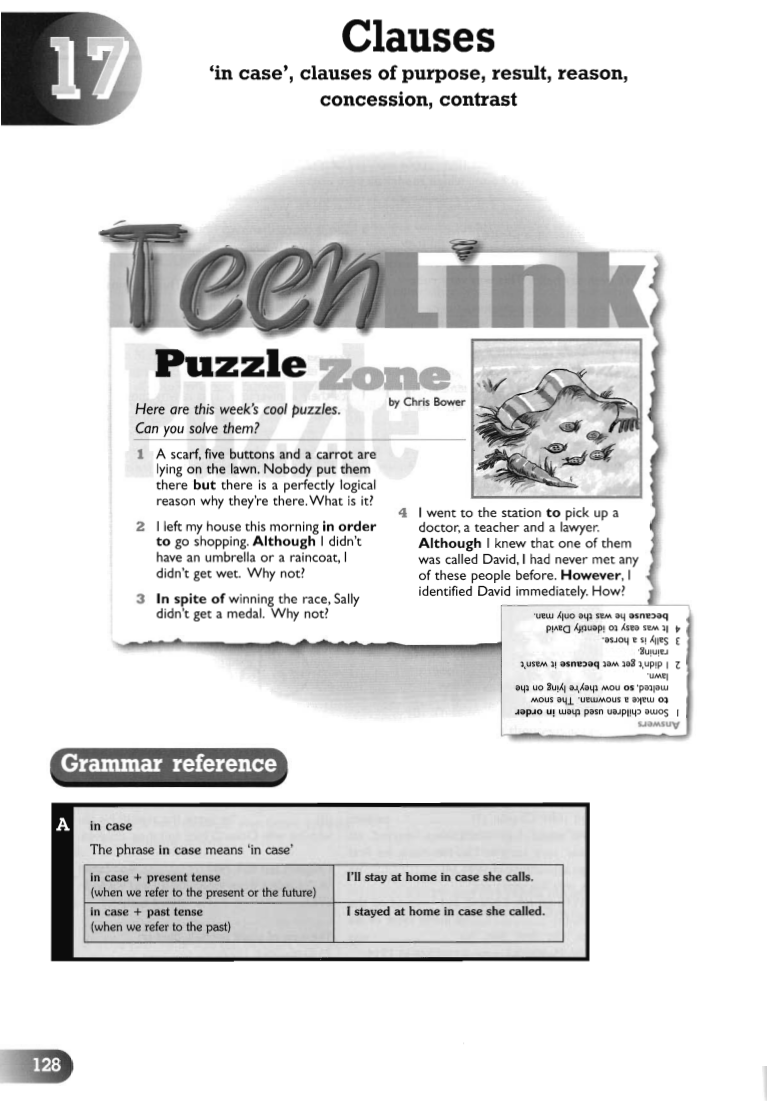 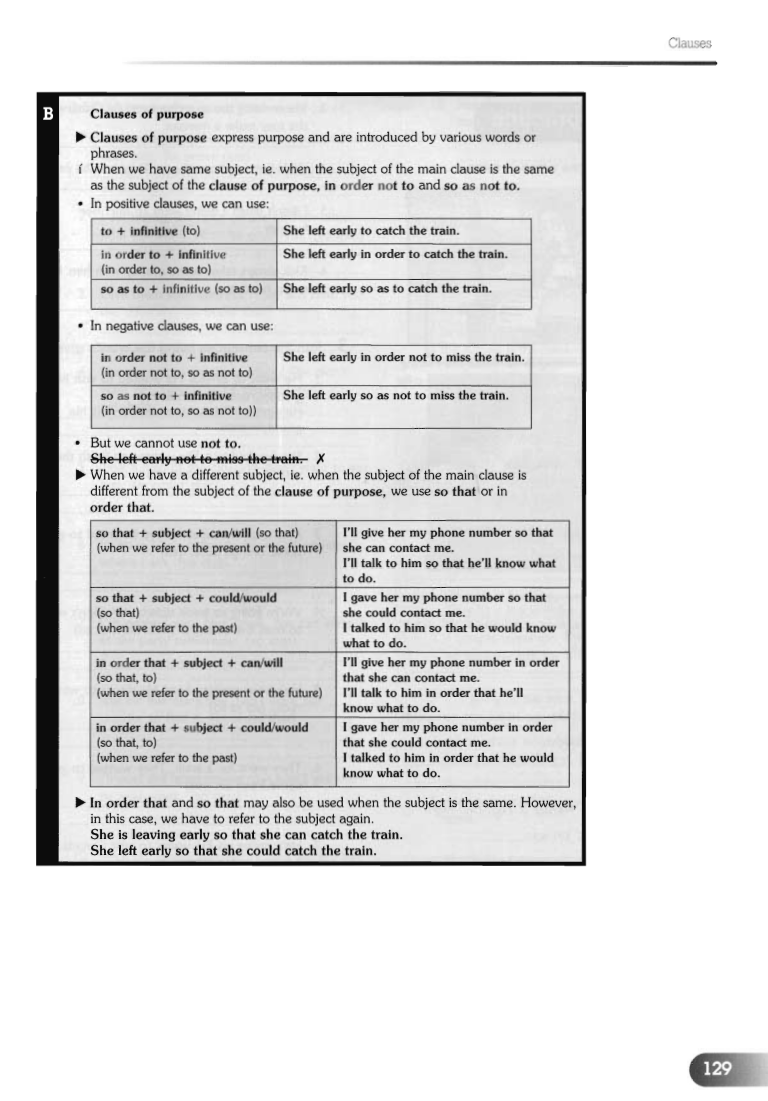 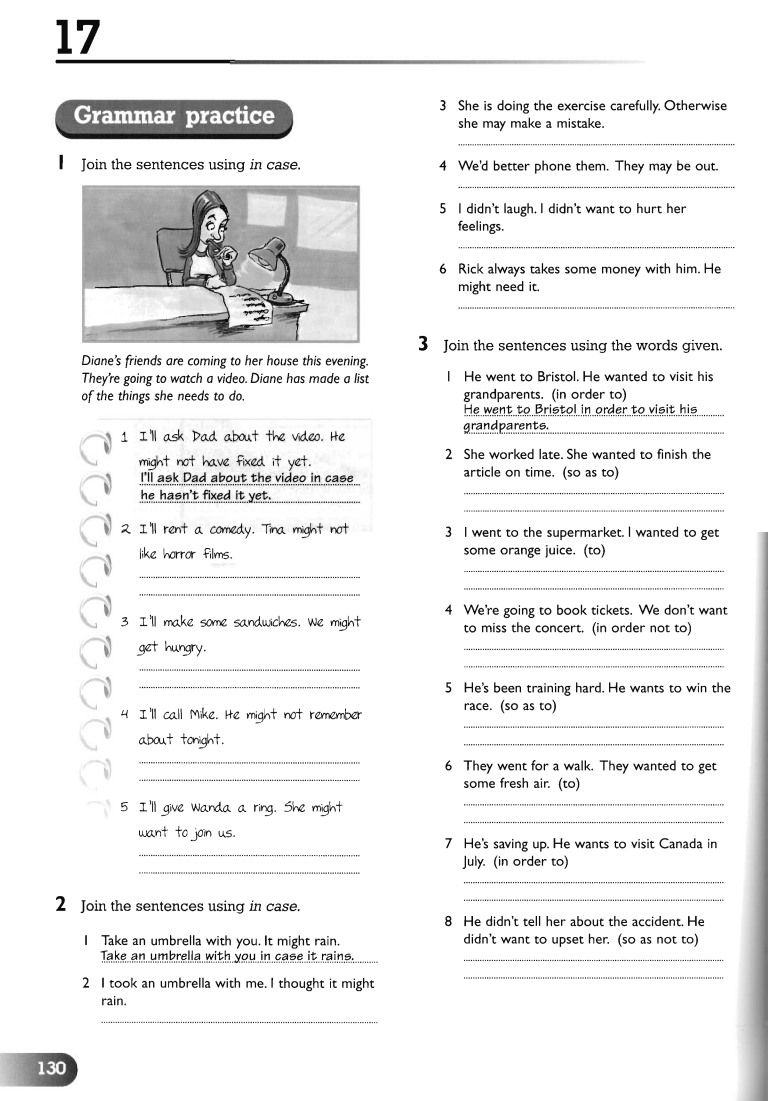 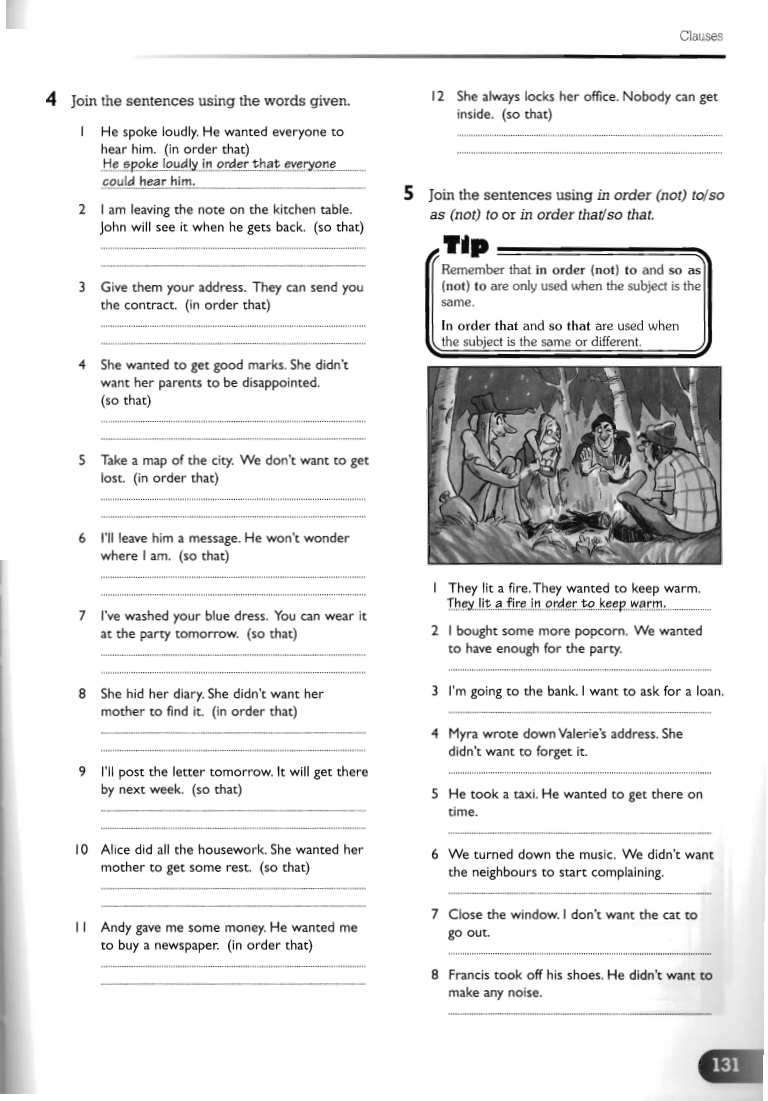 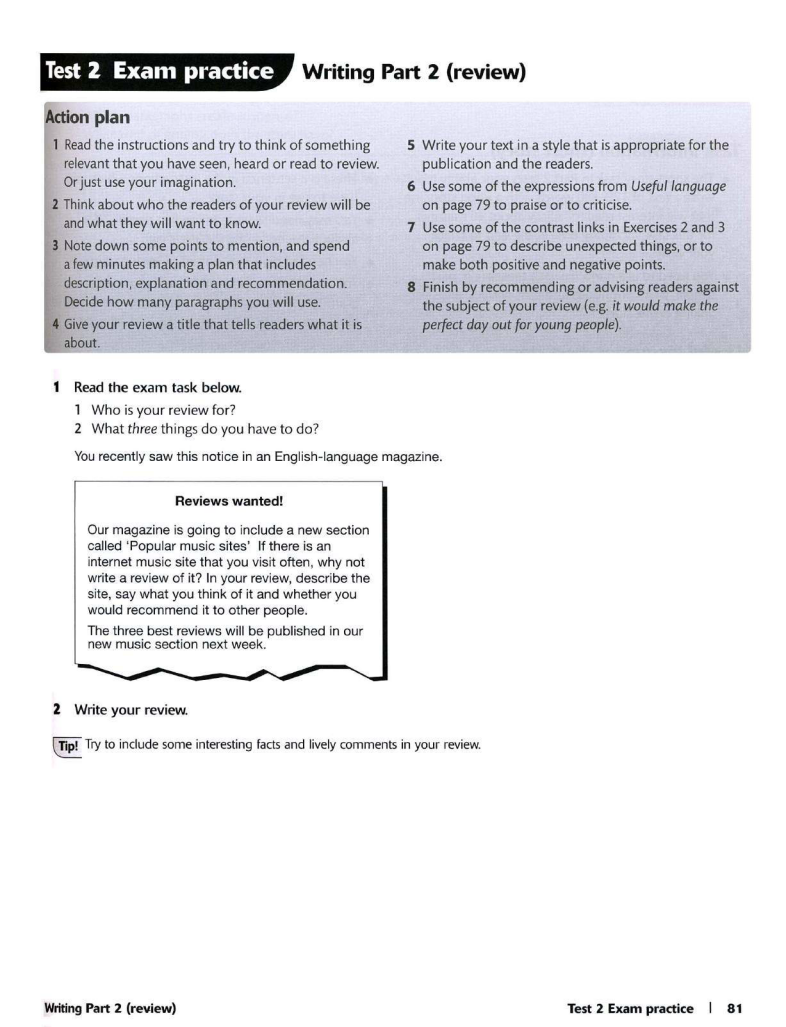 TranscriptionWordExpression Meaning/'ʧæritəbl//'ʃeltə//'fæmɪn//di'veləpmənt//ri'li:f//distri'bju:ʃ(ə)n//ˈvɪktɪm//ˈfɔːtʃənət//ˌlɒŋˈtɜːm//ˈniːdi//wel//sə'lu:ʃ(ə)n//draut//kəˈmɪtɪd//ˈekspɜːt//ˈbækɡraʊnd//stɔːr//əuvə'si:(z)//ɪˈstæblɪʃ//ˈvæljuːd//'kwɔlifaid//ə,kɔmə'deiʃ(ə)n//'fizik(ə)l//,disə'biləti//dɪˈseɪbld/[sə'pɔ:t]/dəu'neiʃ(ə)n//prai'ɔrəti//di,tɜ:mi'neiʃ(ə)n//ˈspeʃəlɪst//ˌselfkənˈteɪnd/